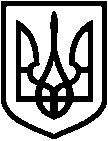 СВАТІВСЬКА РАЙОННА ДЕРЖАВНА АДМІНІСТРАЦІЯ ЛУГАНСЬКОЇ ОБЛАСТІРОЗПОРЯДЖЕННЯголови районної державної адміністрації29.12.2018	м. Сватове	№ 1039Про надання дозволу на виготовлення технічної документації із землеустрою щодо встановлення меж земельної ділянки в натурі (на місцевості) гр. Г             . (рілля, пай № 256, Преображенська сільська рада)Розглянувши заяву гр. Г                                 від 20 грудня 2018 року (додається) про надання дозволу на виготовлення технічної документації із землеустрою щодо встановлення меж земельної ділянки в натурі (на місцевості) із земель коопгоспу «Більшовик», розташованої за межами населених пунктів, на території, яка за даними Державного земельного кадастру враховується у Преображенській сільській раді Сватівського району Луганської області, керуючись статтею 119 Конституції України, статтями 17, 81, 184, 186, пунктами 2, 16, 17 розділу Х «Перехідні положення» Земельного кодексу України, статтями 5, 7 Закону України «Про порядок виділення в натурі (на місцевості) земельних ділянок власникам земельних часток (паїв)», Законом України «Про землеустрій», пунктом 6 розділу ІІ «Прикінцеві та перехідні положення» Закону України «Про внесення змін до деяких законодавчих актів України щодо розмежування земель державної та комунальної власності» від 6 вересня 2012 року № 5245-VI та статтями 21, 41 Закону України «Про місцеві державні адміністрації», зобов’язую:Надати гр. Г                                , спадкоємиці земельної частки (пай № 256, рілля), на яку видано сертифікат на право на земельну частку (пай) серії ЛГ № 0106276, із земель коопгоспу «Більшовик», дозвіл на виготовлення технічної документації із землеустрою щодо встановлення меж земельної ділянки в натурі (на місцевості), пай № 256 (рілля), розташованої за межами населених пунктів, на території, яка за даними Державного земельного кадастру враховується у Преображенській сільській раді Сватівського району Луганської області, для ведення товарного сільськогосподарського виробництва.Голова райдержадміністрації	Д.МУХТАРОВ